V 4 - -Die Abhängigkeit der Reaktionsgeschwindigkeit von der Oberfläche: Die Reaktion von Salzsäure mit verschiedenen MagnesiumprobenMaterialien: 		3 Erlenmeyerkolben (V= 100 mL), durchbohrter Stopfen mit Glasrohr, Pneumatische Wanne, Reagenzglas, Wasserfester Stift, Stoppuhr, SpatelChemikalien:		Salzsäure (c(HCl)=0,1 mol/L), Magnesiumband, Magnesiumspäne, MagnesiumpulverDurchführung: 		Auf ein Reagenzglas wird etwa 2 cm über dem Reagenzglasboden eine Markierung mit dem wasserfesten Stift gemacht. Anschließend wird es komplett mit Wasser gefüllt und umgedreht auf die Gaszulassung der pneumatischen Wanne gestellt. In einen Erlenmeyerkolben werden 0,1 g Magnesiumband mit 50 mL Salzsäure versetzt. Anschließend wird der Kolben mit einem durchbohrten Stopfen verschlossen, dessen Glasrohr direkt an die Gaszuleitung für die pneumatische Wanne angeschlossen ist. Nun wird die Zeit gestoppt, bis das Gas die Markierung erreicht.		Anschließend wird der Versuch analog mit Magnesiumspänen und Magnesiumpulver durchgeführt.Beobachtung:		Es findet eine Gasentwicklung statt. Diese ist bei Magnesiumpulver heftiger als bei Magnesiumspänen und dort noch heftiger als bei Magnesiumband. Das entstehende Gas wird pneumatisch im Reagenzglas aufgefangen. 		Tabelle 4.1 Ergebnisse der Messung verschiedener MagnesiumprobenDeutung:			Bei der Reaktion von Magnesium mit Salzsäure wird Wasserstoffgas frei.		Mg (s) + 2 H+ + 2 Cl- (aq) →Mg2+ (aq) + 2 Cl- (aq) + H2 (g) 		Man kann sehen, dass die Größe der Oberfläche des Feststoffes für die Reaktion eine Rolle spielt. Je größer die Oberfläche, desto schneller läuft die Reaktion ab und desto höher ist die Reaktionsgeschwindigkeit. Je kleiner die Oberfläche, desto langsamer läuft eine Reaktion ab und desto kleiner ist die Reaktionsgeschwindigkeit. Entsorgung: 		Ausreagierte Lösungen können über das Wasser entsorgt werden. Magnesiumpulver und –späne können in den Hausmüll entsorgt werden, Magnesiumband kann weiter verwendet werden.Literatur:		W. Glöcker, et al., Handbuch der experimentellen Chemie: Sekundarbereich II, Band 8- Kinetik, Katalyse, Gleichgewicht, Aulis Verlag, 2005, S. 92-93.GefahrenstoffeGefahrenstoffeGefahrenstoffeGefahrenstoffeGefahrenstoffeGefahrenstoffeGefahrenstoffeGefahrenstoffeGefahrenstoffeMagnesiumbandMagnesiumbandMagnesiumbandH: -H: -H: -P: -P: -P: -MagnesiumspäneMagnesiumspäneMagnesiumspäneH: 228- 261- 252H: 228- 261- 252H: 228- 261- 252P: 210-402+404P: 210-402+404P: 210-402+404MagnesiumpulverMagnesiumpulverMagnesiumpulverH: 260- 250H: 260- 250H: 260- 250P: 210- 370+ 378c- 402+ 404P: 210- 370+ 378c- 402+ 404P: 210- 370+ 378c- 402+ 404Salzsäure (0,1 mol/L)Salzsäure (0,1 mol/L)Salzsäure (0,1 mol/L)H: -H: -H: -P: -P: -P: -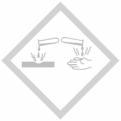 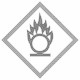 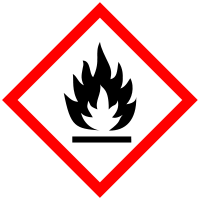 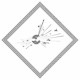 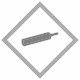 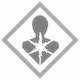 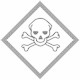 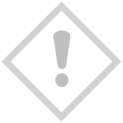 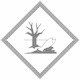 Verwendete ProbeReaktionszeit in SekundenMagnesiumband2567,4Magnesiumspäne32,5Magnesiumpulver14,9